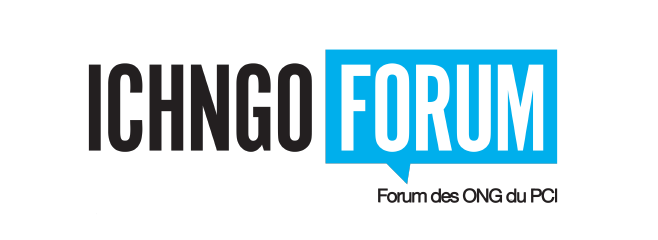 Dear Accredited NGOs and Delegates / Chères ONG accréditées et Délégués,You are cordially invited to the seminar on « Good Safeguarding Practices for Human Security », to be held on July 5th from 1 :00 to 3 :00 PM on site at the UNESCO headquarters, room 6, (cold buffet served on site) organized by the ICH NGO Forum during the 9th session of the General Assembly of the State Parties to the Convention for the Safeguarding of Intangible Cultural Heritage, UNESCO Headquarters, 7 Place de Fontenoy, 75007 Paris, 5 to 7 July 2022.- Because room 6 cannot accommodate more that 57 people, advanced registration is requested by sending an email to Laurier.Turgeon@hst.ulaval.ca and to rbtbaron@gmail.com as soon as possible and no latter than Sunday 18h00 Paris time. Places will be attributed on a first come first serve bases. Vous êtes cordialement invités à participer au séminaire sur « Les bonnes pratiques de sauvegarde pour la sécurité humaine », le 5 juillet de 13h00 à 15h00 qui se tiendra dans la salle 6 (buffet froid servi sur place), organisé par le Forum des ONG du PCI pendant la 9e session de l’Assemblée générale des États parties à la Convention pour la sauvegarde du patrimoine culturel immatériel, qui aura lieu au siège de l’UNESCO, 7 Place de Fontenoy, 75007 Paris, du 5 au 7 juillet 2022.Parce que la salle 6 ne peut accueillir que 57 participants, l’inscription est obligatoire en envoyant un courriel à Laurier.Turgeon@hst.ulaval.ca et à rbtbaron@gmail.com le plus tôt possible et pas plus tard que le dimanche 3 juillet à 18h00, heure de Paris. Les places seront attribuées sur la base du premier venu premier servi. It will also be possible to participate online by clicking on the following link as soon as possible. Advanced registration is compulsory and will be possible until Sunday 3 July 18h00, Paris time : https://us02web.zoom.us/meeting/register/tZwucuioqjIjHtzhOtTlo0jDlMioDn_c3Otq After your registration, you will receive an e-mail confirmation with instructions on how to join the meeting. Il vous sera également possible de participer en ligne en cliquant sur le lien suivant le plus tôt possible. L’inscription en avance est obligatoire et possible avant le dimanche le 3 juillet à 18h00, heure de Paris : https://us02web.zoom.us/meeting/register/tZwucuioqjIjHtzhOtTlo0jDlMioDn_c3OtqAprès votre inscription, vous recevrez un e-mail de confirmation contenant les instructions pour rejoindre la réunion.We look forward to seeing you at the seminar.Au plaisir de vous accueillir au séminaire.Laurier TurgeonChair/PrésidentICH NGO Forum Steering Committee / Comité directeur du Forum des ONG du PCI